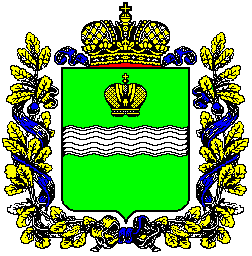 Правительство Калужской областиПОСТАНОВЛЕНИЕ_________________                                                  		                                                       №________Об утверждении распределения иных межбюджетных трансфертов местным бюджетам из областного бюджета на финансовое обеспечение расходных обязательств муниципальных образований Калужской областиВ соответствии с пунктом 2 статьи 7 Закона Калужской области                                            «О межбюджетных отношениях в Калужской области», абзацем вторым пункта 5 и абзацем вторым пункта 8 статьи 14 Закона Калужской области «Об областном бюджете на 2020 год и на плановый период 2021 и 2022 годов», постановлением Правительства Калужской области от 20.12.2019 № 826 «Об утверждении Положения о методике распределения иных межбюджетных трансфертов местным бюджетам из областного бюджета на финансовое обеспечение расходных обязательств муниципальных образований Калужской области и правилах их предоставления» Правительство Калужской области ПОСТАНОВЛЯЕТ:1. Утвердить распределение иных межбюджетных трансфертов местным бюджетам из областного бюджета на финансовое обеспечение расходных обязательств муниципальных образований Калужской области согласно приложению к настоящему постановлению.2. Настоящее постановление вступает в силу со дня его официального опубликования.Временно исполняющий обязанности Губернатора  Калужской области					              В.В. Шапша                                                                                        СОГЛАСОВАНО:Лобач И.А.(4842) 57 48 61Приложение к постановлениюПравительства Калужской областиот _____________ года  № _____Распределение иных межбюджетных трансфертов местным бюджетам из областного бюджета на финансовое обеспечение расходных обязательств муниципальных образований Калужской областиПОЯСНИТЕЛЬНАЯ ЗАПИСКАк проекту постановления Правительства Калужской области «Об утверждении распределения иных межбюджетных трансфертов местным бюджетам из областного бюджета на финансовое обеспечение расходных обязательств муниципальных образований Калужской области»В соответствии с Положением о методике распределения иных межбюджетных трансфертов местным бюджетам из областного бюджета на финансовое обеспечение расходных обязательств муниципальных образований Калужской области и правилах их предоставления, утвержденным постановлением Правительства Калужской области от 20.12.2019 № 826, министерством финансов области рассмотрены заявки муниципальных образований Калужской области с просьбой о выделении бюджетных ассигнований на финансовое обеспечение расходных обязательств в виде иного межбюджетного трансферта. Заявки содержат всю необходимую информацию, в том числе обоснование необходимости выделения средств с указанием цели их использования, расчеты, подтверждающие запрашиваемую сумму и подтверждение обязательства администрации муниципального образования о выполнении мероприятий в текущем финансовом году.В соответствии с пунктом 9 указанного Положения министерством финансов области подготовлен проект постановления Правительства области «Об утверждении распределения иных межбюджетных трансфертов местным бюджетам из областного бюджета на финансовое обеспечение расходных обязательств муниципальных образований Калужской области».Проект данного постановления Правительства области размещен на официальном сайте министерства финансов Калужской области в сети Интернет. Принятие данного постановления не повлечет за собой выделения дополнительных финансовых средств из областного бюджета.Министр финансов                                                                 		         В.И. АвдееваЗаместитель Губернатора области –руководитель администрации Губернатора области                                                                                                                      Г.С. НовосельцевЗаместитель Губернатора областиВ.И. ПоповЗаместитель Губернатора области Д.О. РазумовскийНачальник правового управления –                                                    заместитель руководителяадминистрации Губернатора области  С.Н. ПолудненкоНачальник отдела организации деятельности Правительства  областиС.М. СорокинМинистр финансов области                                                                 В.И. АвдееваМинистр экономического развития областиИ.Б. ВеселовМинистр образования  инауки областиА.С. АникеевМинистр природных ресурсов и экологии                                       областиВ.А. АнтохинаМинистр здравоохранения областиК.Н. БарановМинистр строительства и жилищно-коммунального хозяйства областиЕ.О. ВирковМинистр конкурентной политики областиН.В. ВладимировМинистр сельского хозяйства областиЛ.С. ГромовМинистр дорожного хозяйства областиО.В. ИвановаМинистр внутренней политики и массовых коммуникаций областиО.А. КалугинМинистр труда и социальной защиты областиП.В. КоноваловМинистр спорта областиА.Ю. ЛогиновМинистр культуры областиП.А. СусловНаименование муниципальных образованийСумма, рублейМуниципальный район «Думиничский район»2 950 030,00Городское поселение «Город Кременки» (Жуковский район)34 474 891,12Муниципальный район «Город Киров и Кировский район»10 501 234,80Муниципальный район «Юхновский район»30 000 000,00ВСЕГО                             77 926 155,92